INSTITUTO PARROQUIAL NUESTRA SEÑORA DEL VALLE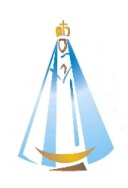 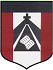 4to gradoEnviamos enlace para el video de la actividad de Ciencias NaturalesLa clasificación de los seres vivos)Para ver y sacar ideas importantes en la carpeta. Luego estudiar.https://www.youtube.com/watch?v=L5d6MdJ-pRs